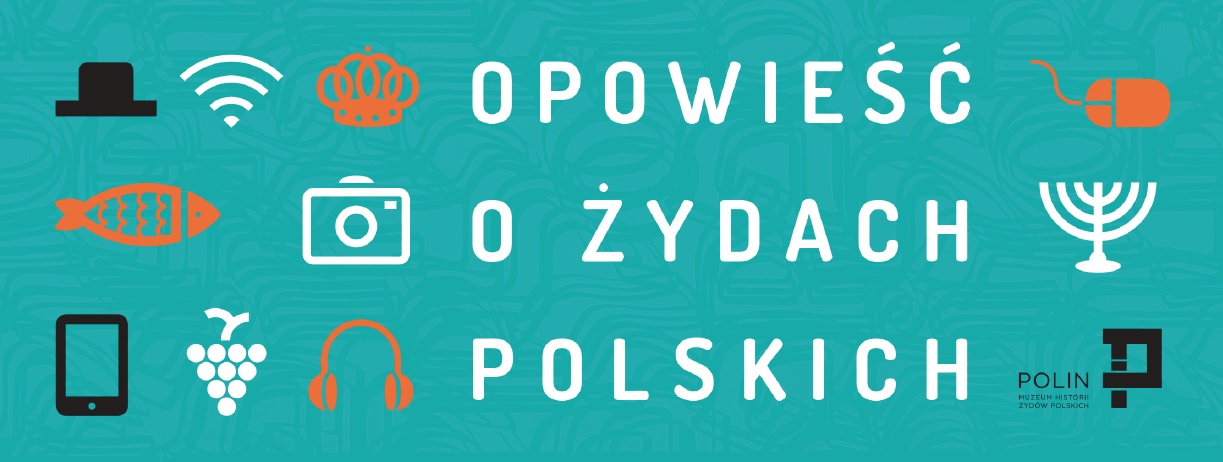 	Hania i Chana 	O tym, jak Żydzi do Polski dotarli i tu zamieszkali	scenariusz lekcji dla klas 1-3 szkół podstawowych	czas trwania: 45 minut	autorka: Aleksandra Karkowska, Muzeum Historii Żydów Polskich POLIN
	ilustracje: Zofia Mioduszewska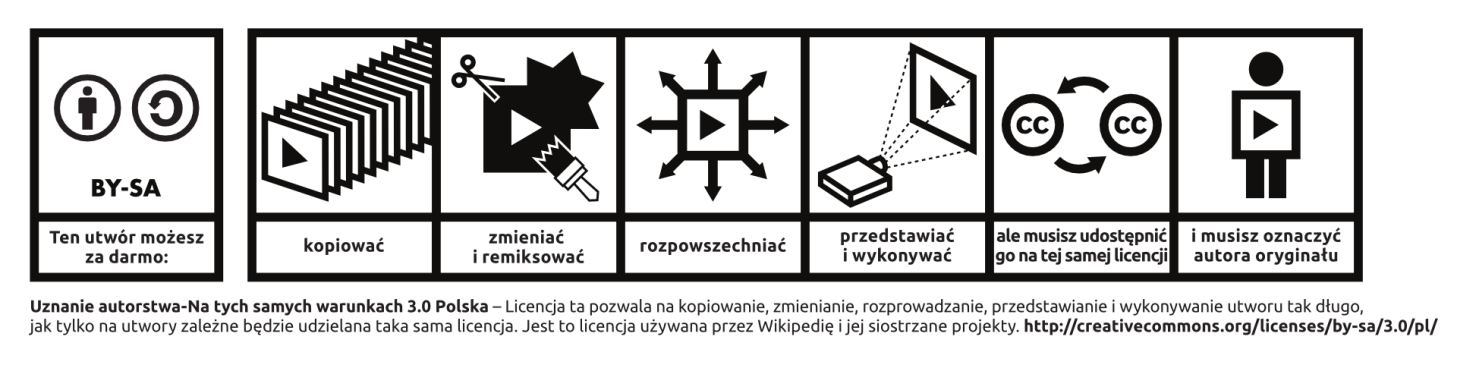 Cele/nabyte umiejętnościumiejętność zbudowania prostej definicji, kim są Żydziumiejętność opowiedzenia legendy o przybyciu Żydów do Polskiumiejętność dopasowania funkcji do obrazków przedmiotów związanych z kulturą żydowską (judaizmem)umiejętność zapisania w języku hebrajskim słowa Polin – פוליןwiedza o podstawowych żydowskich świętach – szabacie, chanuce, purim, jom kippurPotrzebne materiały Słuchowisko do odtworzenia, tekst opowiadania z rysunkami dla każdego ucznia, krzyżówka, zapis nazwy Polin, tekturowy drejdel do wycięcia, kolorowy papier na pieniążkiPrzebieg zajęćNauczyciel pyta uczniów o to, czy wiedzą, kim są Żydzi?Z rozmaitych wypowiedzi nauczyciel wyłuskuje kilka informacji ważnych dla tej prostej definicji: • narodowość  Należy w prostych słowach wyjaśnić, że Żydzi to naród  zamieszkujący w starożytności Palestynę (podkreślić, że Palestyna leży na innym kontynencie – w Azji). W czasach starożytnych głównym językiem Żydów był język hebrajski. W średniowieczu z uwagi na prześladowania i wojny Żydzi musieli uciekać z tych terenów i rozpoczęli wędrówkę po całym świecie. Tak trafili do Polski. Kiedy osiedlali się w różnych krajach – uczyli się tamtejszych języków. Nie rezygnowali z języka hebrajskiego – wciąż używając go np. do modlitwy, ale uczyli się języków narodowych państw w których zamieszkali.• religiaReligią Żydów jest judaizm. Żydzi wierzą, że to Pan Bóg stworzył świat i człowieka. Bóg opiekuje się ludźmi. A Żydom przeznaczył szczególną rolę – są narodem wybranym. Żydowskim domem modlitwy są synagogi. Dawniej Żydzi modlili się w Świątyni Jerozolimskiej, ale ona została zburzona dwa razy. I po drugim zburzeniu w 70 r. n. e. – nigdy nie została odbudowana.Uwaga: Wyjaśnienie nie musi być długie i szczegółowe. Informacje zostaną powtórzone w „słuchowisku”Nauczyciel prosi uczniów by wysłuchali słuchowiska. W momencie gdy pojawi się zadanie – nauczyciel przerywa odtwarzanie i rozdaje zadanie uczniomNauczyciel podsumowuje historię – pyta uczniów czy im się podobała i jakie są z niej wnioskiUwaga: W zależności od czasu pracy i poziomu wiekowego grupy – nauczyciel może wybrać zadania do zrealizowania.Opowiadanie:Hania i ChanaDziś rano w szkole, kiedy czekaliśmy na rozpoczęcie lekcji, razem z panią do klasy weszła nieznana nam dziewczynka. „To jest Chana” – powiedziała pani – i wskazała na nią. Chana miała długie warkocze i uśmiechała się całkiem miło. „Usiądź tam” – wskazała na miejsce w mojej ławce. „Koło Hani. Chana i Hania – nawet wasze imiona pasują do siebie” – śmiała się. Od razu zrobiłam Chanie miejsce, a ona usiadła koło mnie i wyjęła z plecaka zeszyt. Na lekcji nie udało nam się porozmawiać – pani  bardzo dba o to, by w klasie była cisza, ale w czasie przerwy dowiedziałam się, że Chana niedawno przeprowadziła się do Warszawy z Wrocławia, bo jej tata dostał nową pracę. Że lubi konie i bardzo chciałaby mieć w przyszłości własną stadninę i zostać weterynarzem. Ja byłam kiedyś na obozie jeździeckim, a poza tym moja babcia, która mieszka na Mazurach ma konia, więc do razu znalazłyśmy wspólny temat. Opowiedziałam jej o Łatce, o tym jak śmiesznie prycha kiedy karmię ją jabłkami. Chana obiecała pokazać mi albumy ze zdjęciami koni z całego świata. „Mam je w domu. Może wpadniesz mnie odwiedzić? Prawie nikogo tu nie znam.” Ucieszyłam się i obiecałam zapytać mamę o zgodę.W czwartek po szkole poszłam z Chaną do jej domu. Mieszkała niedaleko szkoły. Wystarczyło przejść przez park. Razem oglądałyśmy wystawy sklepów, śmiałyśmy się. Kiedy Chana otwierała drzwi do mieszkania – krzyknęła „Mamo! Już jesteśmy!” A z kuchni wyszła pani – ubrana w fartuszek w groszki, z rękami zabrudzonymi mąką. „Świetnie, że jesteście! Zaraz dam Wam obiad. Witaj Haniu – jestem mamą tej wesołej dziewczynki – mam na imię Sabina” – bardzo miło przywitała się ze mną. Zdjęłam kurtkę i rozejrzałam wokoło. Dom Chany był bardzo przytulny. Na ścianach wisiały kolorowe zdjęcia rodziny – Chana już pierwszego dnia opowiedziała mi, że ma starszego brata i starszą siostrę… Moją uwagę przykuła śmieszna, kolorowa mała skrzyneczka zawieszona na framudze drzwi. „Co to takiego?” – spytałam Chanę. „Aaaa..” – uśmiechnęła się – „to mezuza. Wisi w każdym żydowskim domu.” Nigdy nie przyszłoby mi do głowy, że Chana jest Żydówką. Myślałam, że Żydzi żyli kiedyś. Albo, że mieszkają bardzo daleko… „Chodź. Pokażę ci” – pociągnęła mnie za rękę. Na drzwiach wisiał kolorowy podłużny pojemniczek. Ceramiczny. Bardzo ładny. „Mezuzą oznacza się domy religijnych Żydów. W środku jest zwitek pergaminu z naniesionym tekstem dwóch fragmentów Tory – świętych ksiąg biblijnych.” „A co to znaczy, że jesteś Żydówką?” – chyba nie do końca zrozumiałam Chanę. „Czy to chodzi o religię?” „Ech, to są trudne sprawy” – Chana śmiesznie zmarszczyła nos. Może mama pomoże mi to wyjaśnić. Z kuchni dobiegł głos mamy: „Oczywiście! Dziewczynki, myjcie ręce i siadajcie do obiadu. A kiedy będziecie jeść, coś Ci Haniu wyjaśnię…”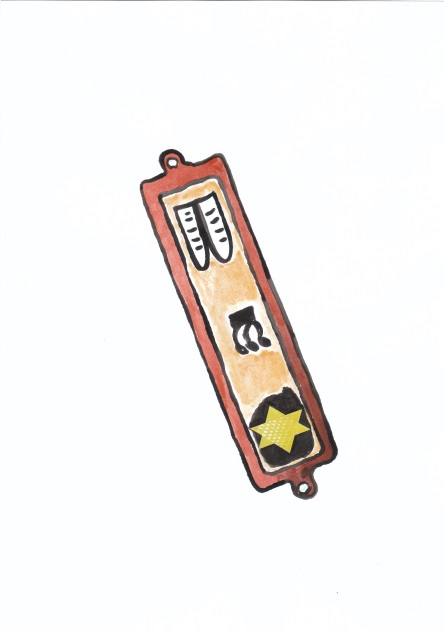 Zadanie nr 1:Spójrz na obrazek przedstawiający mezuzę. Chana wyjaśniła, że w jej wnętrzu znajduje się pergamin z zapisaną modlitwą. Jest tam fragment modlitwy Szema Israel – Słuchaj Izraelu. To najważniejsza modlitwa dla wszystkich Żydów. Gdybyś ty miał napisać dobre i ważne słowa dla Twojej rodziny albo namalować rysunek przedstawiający coś ważnego i powiesić je na drzwiach domu – co byś napisał, narysował?Rozsiadłyśmy się z Chaną wygodnie, a pani Sabina zaczęła opowiadać… „Dawno, dawno temu – już w starożytności – Żydzi zamieszkiwali teren Palestyny. Wierzymy, że jesteśmy narodem wybranym przez Boga. Pan Bóg, który stworzył świat, zawarł przymierze z Abrahamem i obiecał mu potomstwo liczne jak gwiazdy na niebie. Obiecał również, że zawsze będzie opiekował się swoimi umiłowanymi dziećmi. Historia tego wybranego narodu jest długa. Był  czas świetności – czasy królów Dawida, Salomona – i potężne królestwo Izraela, ale i czas smutku, kiedy Żydzi zostali wygnani z swoich ziem i musieli rozpocząć wędrówkę po świecie.”„Czy tak trafili do Polski?” – zapytałam. „Do Polski trafili w X wieku – ponad 1000 lat temu, szukając miejsca na spokojne życie. Jest z tym związana piękna legenda. Prześladowani przez wrogów Żydzi modlili się do Boga, a ten zesłał im z nieba pergamin ze wskazówką: „Idźcie do Polski i tam znajdziecie spokój”. Żydzi ruszyli do Polski. Kiedy już tam dotarli, ptaki na drzewach świergotały „Po-lin! Po-lin!” Wędrowcy przetłumaczyli to z hebrajskiego i pojęli, że ptaki chcą im powiedzieć „tu spocznijcie!”... i zrozumieli, że odkryli dla siebie nowe miejsce. 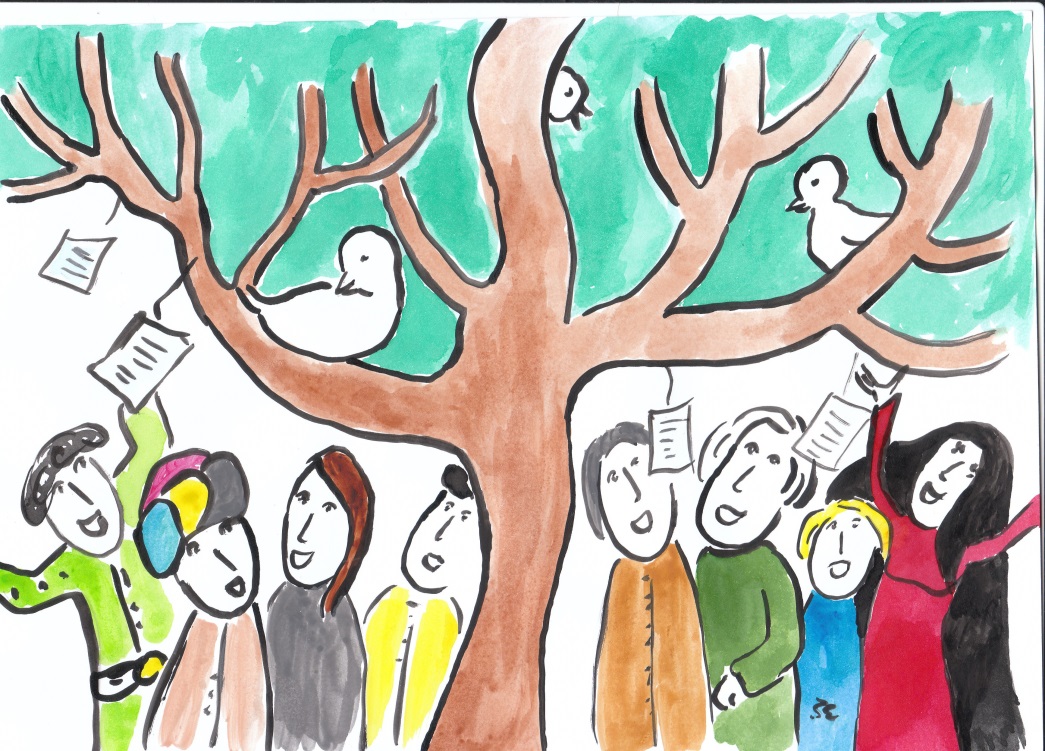 Zadanie nr 2Spróbuj napisać na kartce hebrajskimi literami nazwę POLIN. Czy to łatwe zadanie?פוליןNasza rodzina też przybyła do Polski dawno temu. Niestety ponad 70 lat temu, w czasie II wojny światowej, bardzo wielu Żydów zginęło zamordowanych przez Niemców. Po wojnie Żydzi odzyskali swoje państwo – Izrael. Ale część z nich, którzy od wielu lat są Polakami – zdecydowała się zostać tu. Tak zdecydowała moja mama – a babcia Chany.” Pani Sabina opowiadała, opowiadała a ja słuchałam jej z szeroko otwartymi oczami. Jakie to było ciekawe! „Być może coś zjedzonym przez nas obiedzie wydało ci się dziwne?” – zapytała pani Sabina. „Że… że był bardzo smaczny?” – wyjąkałam. Naprawdę był wspaniały! Jadłyśmy z Chaną zapiekankę z warzywami. „Nie” – uśmiechnęła się Chana – „Ale mama pysznie gotuje! To prawda. My Żydzi przestrzegamy zasad koszerności. Tzn. że nie jemy wieprzowiny oraz nie łączymy jedzenia mlecznego z mięsem.” „Tzn. że nie możesz zjeść kiełbaski i popić ją mlekiem? Czy to nie jest trudne?” „Nie. My tak jemy od zawsze. Nie jestem w stanie wyobrazić sobie, że może być inaczej. Tak u nas po prostu jest.” – wesoło odpowiedziała Chana.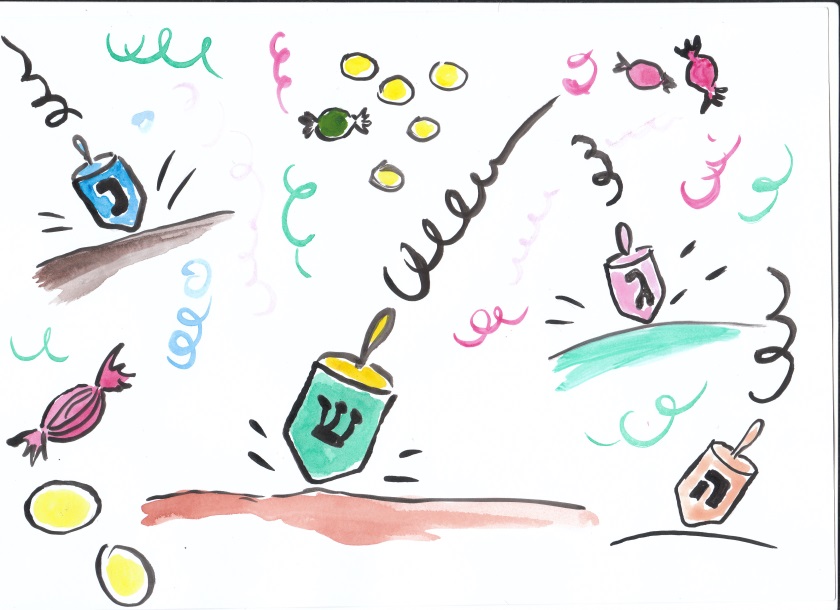 Wizyta u Chany była bardzo miła. Ponieważ był grudzień i niedługo miały zacząć się ferie w szkole, zaprosiłam Chanę do nas do domu na drugi dzień Świąt Bożego Narodzenia. A ona zaprosiła mnie do siebie na swoje święto – Chanukę. Wiedziałam, że tak  jak ja na Gwiazdkę, Chana dostaje prezenty z okazji Chanuki. Razem z moją mamą wybrałyśmy w sklepie dla Chany wielkie puzzle ze zdjęciem z pastwiska pełnego koni. Przecież tak je lubi! Kiedy przyszłam do niej do domu – dałam je Chanie, a ta aż piszczała z radości. „O, nie macie choinki.” – powiedziała rozglądając się po pokoju. „Głuptasie!”- ciepło zaśmiała się Chana – „Nasze święto chanuki jest czymś zupełnie innym niż Boże Narodzenie. Wy świętujecie narodziny Jezusa, a my cieszymy się z cudu, który kiedyś dokonał się w najważniejszym dla Żydów miejscu – w Świątyni Jerozolimskiej. Kiedyś w czasie jednej z wojen wrogie wojska odebrały Żydom świątynie. Kiedy po długich walkach ona wróciła do nas, należało ją przygotować do tego, by można było się w niej modlić. Potrzebna była do tego oliwa, dzięki której zapalano oliwną lampę. W całym mieście zostało tylko jedno małe naczynie oliwy na jeden dzień. Ale Pan Bóg uczynił cud – rozmnożył oliwę i lampa paliła się osiem dni. Na pamiątkę tego wydarzenia zapalamy świeczki – pierwszego dnia jedną, drugiego dwie, trzeciego trzy – aż do ósmego dnia. Chanuka to święto światła. Poza tym mama i babcia gotują zawsze potrawy na oliwie – np. słodkie pączki. Razem siedzimy przy stole, a dzieci dostają prezenty. Gramy też w drejdla – w specjalną grę, której chętnie Cię nauczę.”„Jej…to super…” – powiedziałam nieco niewyraźnie, bo właśnie wkładałam sobie do ust kolejnego pączka zrobionego przez panią Sabinę. Były pyszne! „A… dużo macie takich świąt?” „Dużo” – dumnie powiedziała Chana – „Obchodzimy np. święto Jom Kippur. Poważne święto podczas którego zastanawiamy się czy byliśmy dobrzy dla Boga i bliźnich. No i pościmy. W czasie tego święta dmie się w specjalny róg – szofar. Jego dźwięk jest troszkę smutny i troszkę poważny. I zawsze kojarzy mi się z czymś ważnym. Mamy też święto Purim. Oooo! Ono jest bardzo wesołe! Związane jest z inną historią z Biblii, o tym jak królowa Estera uratowała swój naród przed złym Chamanem. Ponieważ w tej opowieści Estera ukrywa, że jest Żydówką – na pamiątkę tych wydarzeń wszyscy przebieramy się w wesołe, kolorowe stroje, zakładamy maski.” „Jak w karnawale?” – spytałam. „Tak! Dokładnie. Organizowane są specjalne purimowe bale. Jest radośnie. Możemy jeść dużo słodyczy, a dorośli piją dużo wina. 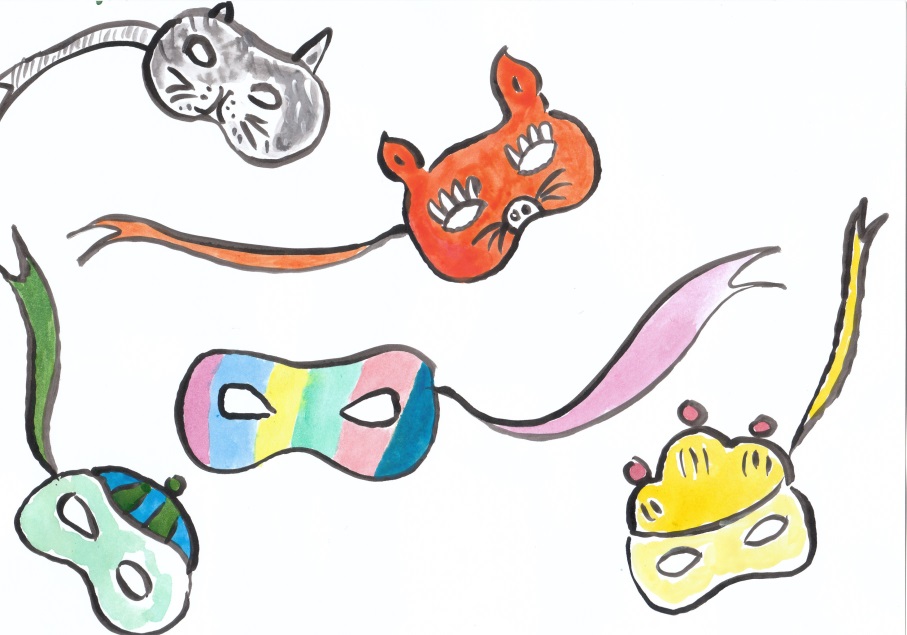 Ale najważniejszym świętem jest szabat. Odbywa się co tydzień. Zaczyna w piątkowy wieczór a kończy w wieczór sobotni. Tata i mój brat idą do synagogi. Ja z mamą i siostrą przygotowujemy dom. Mama piecze i gotuje już od czwartku. W piątkowy wieczór, kiedy gaśnie słońce, mama zapala szabatowe świece i odmawia nad nimi błogosławieństwo. Kiedy tata i Dawid wracają z synagogi, siadamy wszyscy przy stole, Tata odmawia błogosławieństwo nad kielichem wina – zwane kidusz. 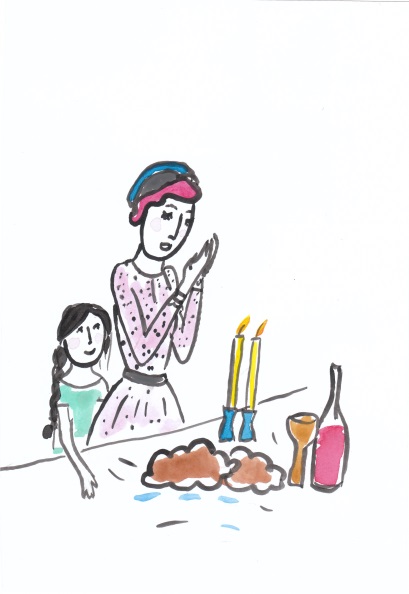 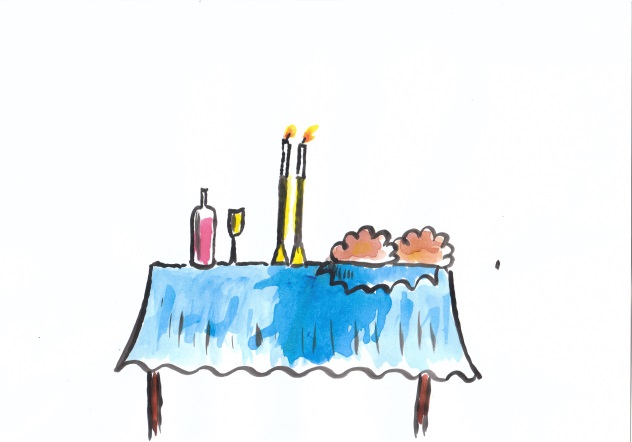 Dzielimy się chałką.” „Chałką? Taką słodką, plecioną bułką?” – tak zaśmiała się Chana. Właśnie taką. W szabat nikt nie pracuje. Spędzamy czas razem z rodziną i przyjaciółmi.” „A czy ja mogę was kiedyś odwiedzić w ten szabat?” „Jasne! Zawsze mamy sporo gości. Nie tylko Żydów… A teraz chodź! Pokażę Ci grę w drejdla!Zadanie nr 3Czy potrafisz rozwiązać krzyżówkę o świętach, o których mówiła Chana?1.	Jaką słodką potrawę jedzą Żydzi podczas święta Chanuka? / PĄCZKI2.	Jak ma na imię koleżanka Chany? / HANIA3.	W święto Purim wszyscy zakładają kolorowe kostiumy. A co zakładają na twarze? / MASKI4.	Jak ma na imię mama Chany? / SABINA5.	Podczas jakiego święta odbywają się bale, przypominające karnawał? / PURIM6.	Tata Chany to Żyd. A mama Chany? / ŻYDÓWKA7.	Miejsce, w którym poznały się dziewczynki. / SZKOŁA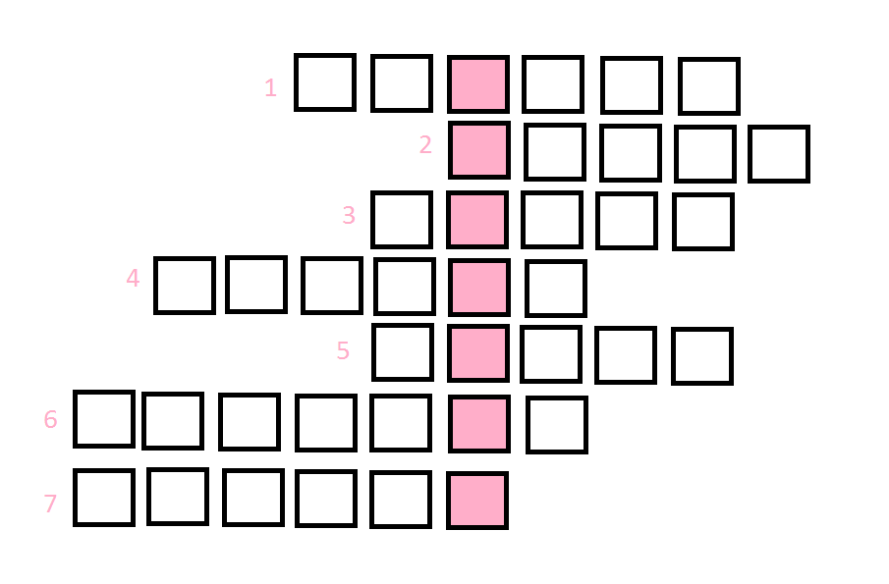 Kiedy weszłyśmy do pokoju Chany, wyjęła drewnianego drejdla. Był to kolorowy bączek z czterema różnymi literkami na jego ściankach. „Musimy najpierw przygotować sobie papierowe pieniądze, o które będziemy grać.” Wzięłyśmy papier kolorowy i zaczęłyśmy wycinać… A potem śmiechom i piskom nie było końca. Jak wam podoba się moja nowa przyjaciółka? Uważam, że Chana jest wspaniała. Dzięki niej dowiaduję się tylu nowych rzeczy. A kiedy razem wygłupiamy się, gadamy i żartujemy – wiem, że dla przyjaźni nie ma znaczenia ani kolor skóry, ani religia, ani kolor włosów, oczu czy to czy ktoś ma piegi, czy nie… Lubimy się. I tak już zostanie. A może i ty zagrasz z nami w drejdla?Zadanie nr 4Spróbuj wyciąć i skleić drejdla według instrukcji. Przygotuj sobie 10 papierowych pieniążków z  kolorowego papieru. W czasie przerwy możecie zagrać z kolegami.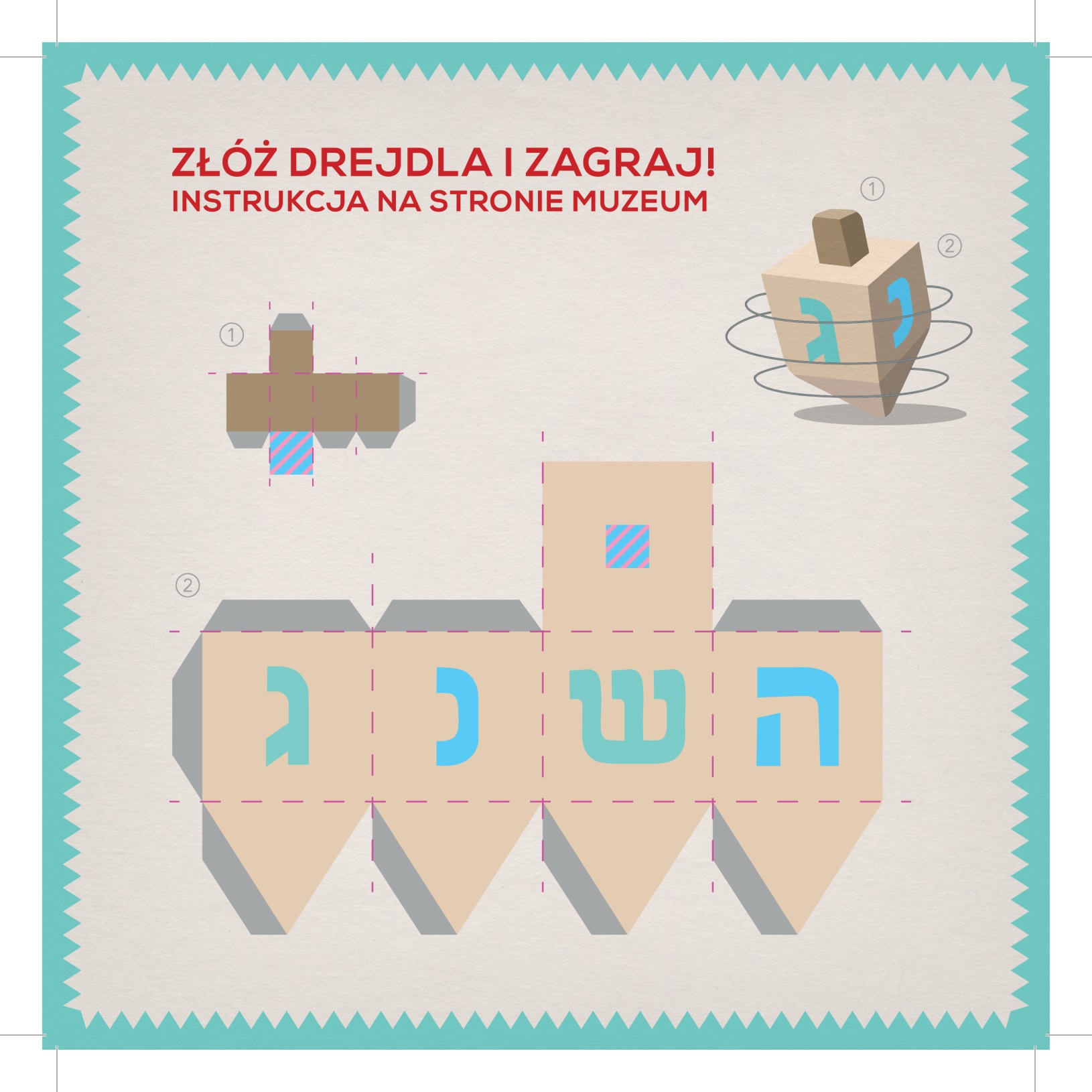 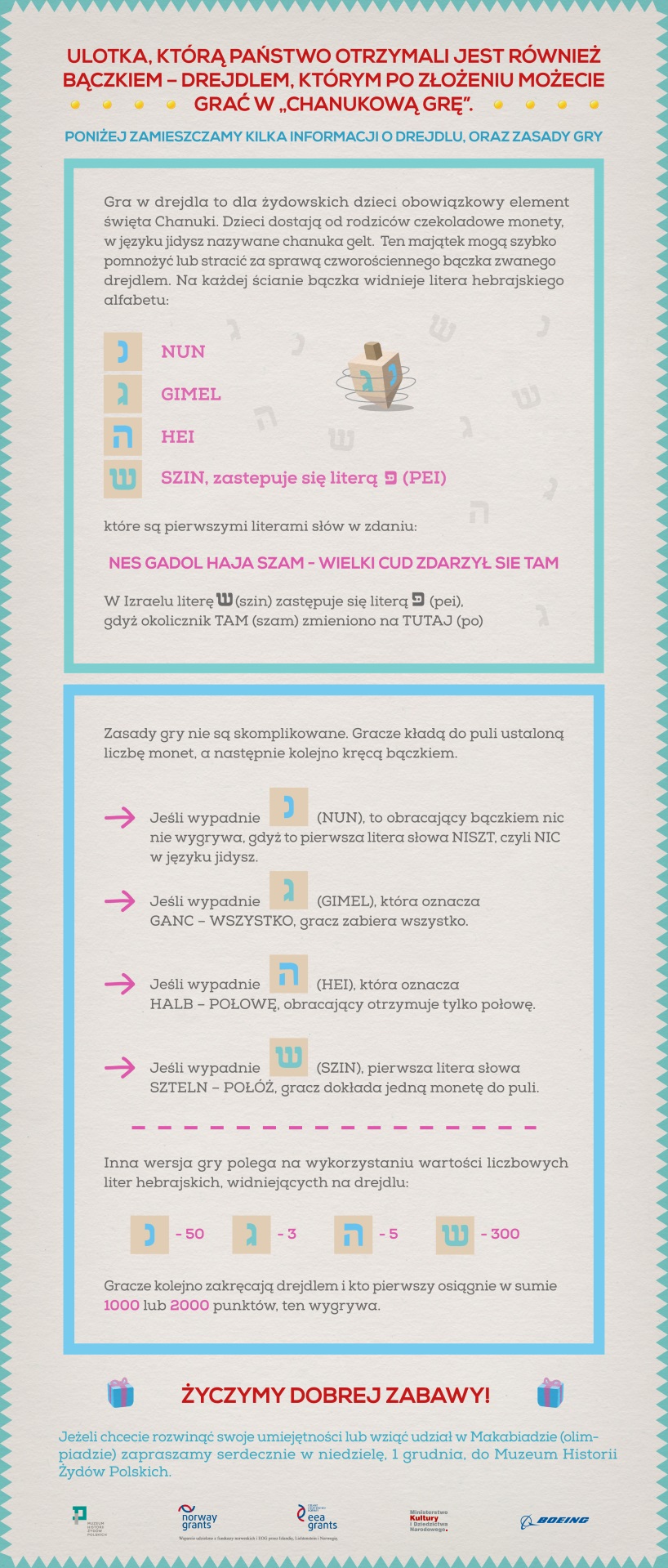 